Energetska obnova zgrade OŠ ZabokPokreće se provedba projekta energetske obnove OŠ Zabok.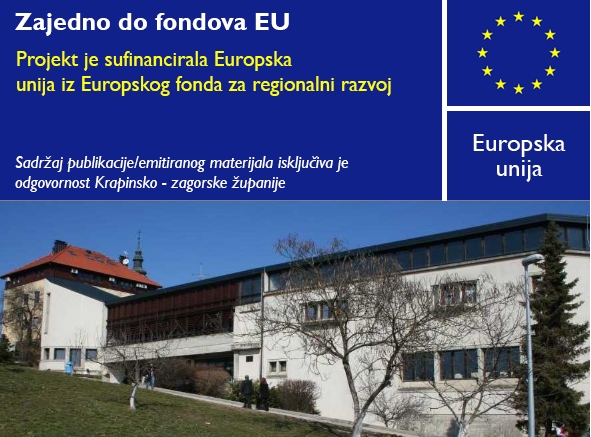 NAZIV PROJEKTAEnergetska obnova zgrade osnovne škole Ksavera Šandora Gjalskog, na adresi Đački put 1, ZabokUGOVORReferentni broj Ugovora o dodjeli bespovratnih sredstava – KK.04.2.1.03.0203Operativni program „Konkurentnost i kohezija“ 2014.-2020.Prioritetna os 4: Promicanje energetske učinkovitosti i obnovljivih izvora energijeInvesticijski prioritet 4c: Podupiranje energetske učinkovitosti, pametnog upravljanja energijom i korištenja OIE u javnoj infrastrukturi, uključujući javne zgrade, te u stambenom sektoruSpecifični cilj 4c1: Smanjenje potrošnje energije u zgradama javnog sektoraKORISNIKKrapinsko-zagorska županijaMagistratska 1KrapinaOPIS PROJEKTAProjektom je planirana provedba integralne energetske obnove građevine koja uključuje slijedeće mjere:-povećanje toplinske zaštite poda prema tlu-povećanje toplinske zaštite vanjskog zida-toplinske zaštite stropa prema negrijanom prostoru-zamjena vanjske stolarije-ugradnja novog visokoučinkovitog sustava grijanjaCILJ PROJEKTACilj Projekta je sufinanciranje energetske obnove OŠ Zabok s ciljem osiguranja uvjeta za smanjenje utroška energije i štetnih emisija CO2.OČEKIVANI REZULTAT PROJEKTAEnergetski obnovljena  OŠ Ksavera Šandora Gjalskog Zabok, čime će se dobiti građevina s značajno manjom potrošnjom primarne energije i daleko bolji uvjeti rada za sve korisnike škole.UKUPNA VRIJEDNOST PROJEKTA I IZNOS KOJI SUFINANCIRANJAUkupni troškovi: 8.168.391,95 HRKPrihvatljivi troškovi: 8.075.457,57 HRKBespovratna sredstva EFRR: 4.881.452,48 HRKNapomena: svi troškovi su izraženi sa PDV-omRAZDOBLJE PROVEDBE PROJEKTA22.11.2016. do 28.02.2019.KONTAKT OSOBA ZA VIŠE INFORMACIJAIvanka Berislavić
Savjetnica za gospodarstvo
049 325 205
Ivanka.berislavic@kzz.hr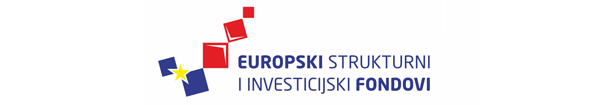 